Подробная инструкция по получению бесплатных билетов на Клубный чемпионат мира по пляжному футболу – Mundialito de Clubes 2020.Зайдите на сайт: https://www.parter.ru/mundialito-de-clubes Выберите игровой день (БИЛЕТ ДЕЙСТВУЕТ НА ВСЕ МАТЧИ ИГРОВОГО ДНЯ) и кликните на него: 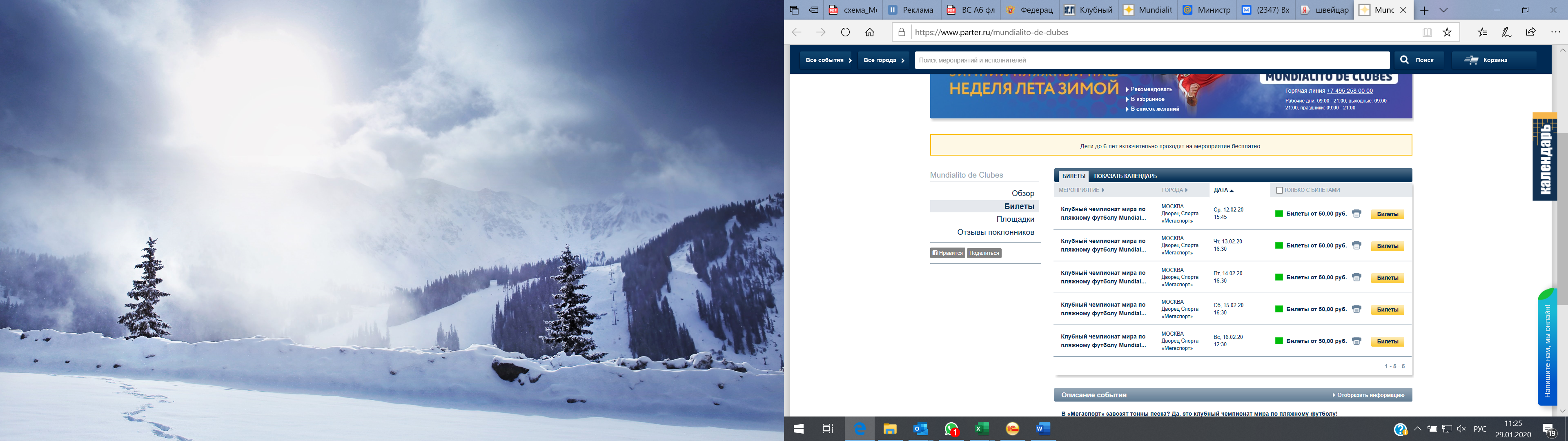 В окне Акция выберите АКЦИЮ: D2, введите ПРОМОКОД  - DSZM2020 и нажмите Активировать.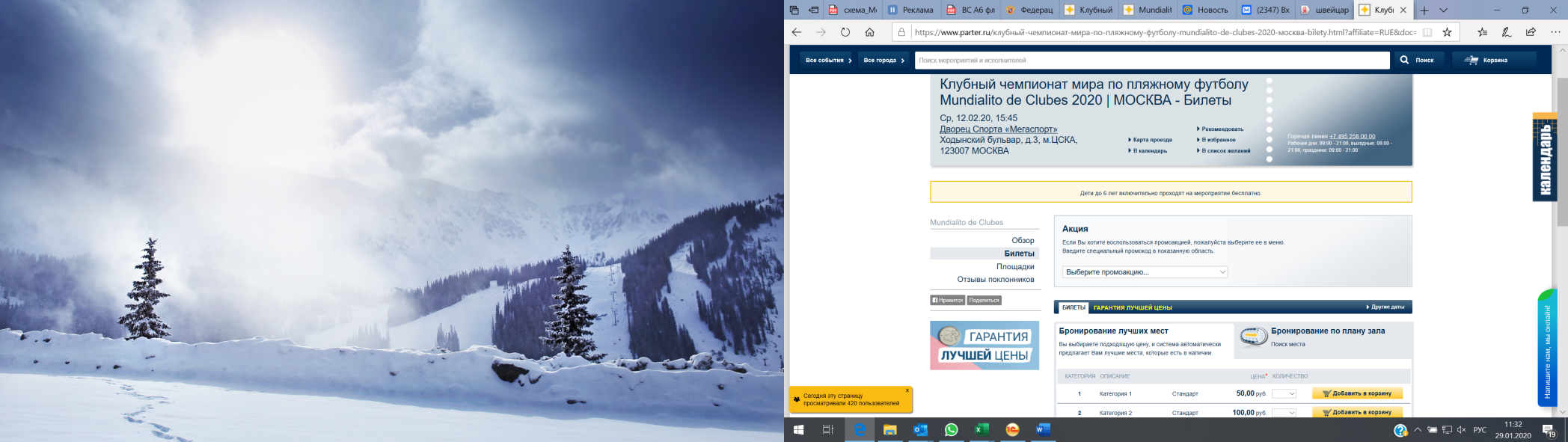  Выберите СВОБОДНАЯ РАССАДКА, количество билетов (за один сеанс возможно получить – 10 билетов. Если вам нужно больше билетов, сеанс нужно будет повторить столько раз, сколько нужно билетов).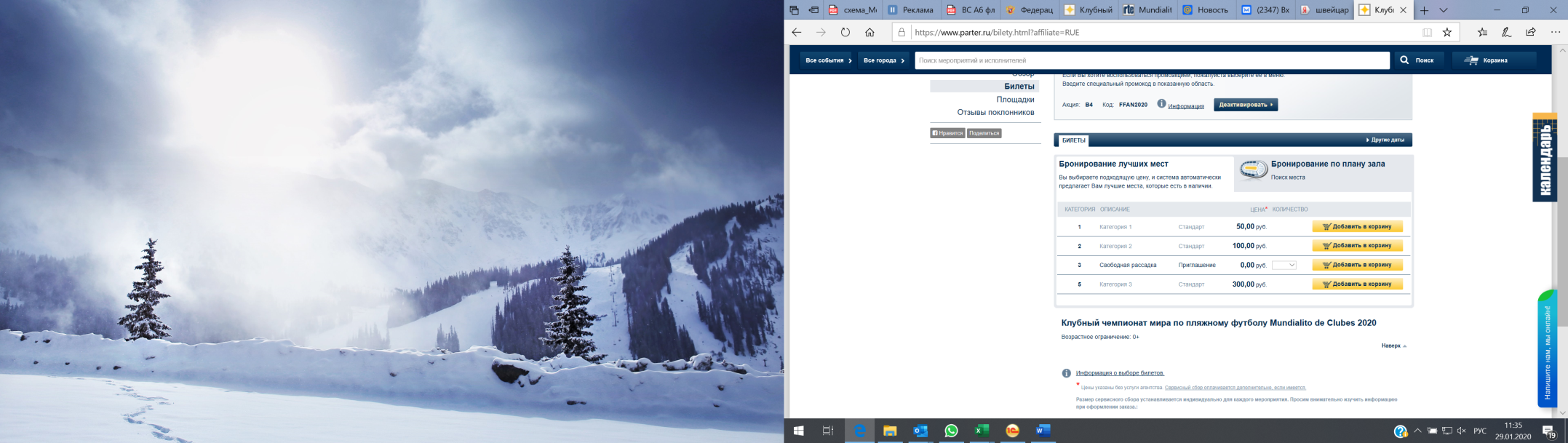 6. Перейдите к оформлению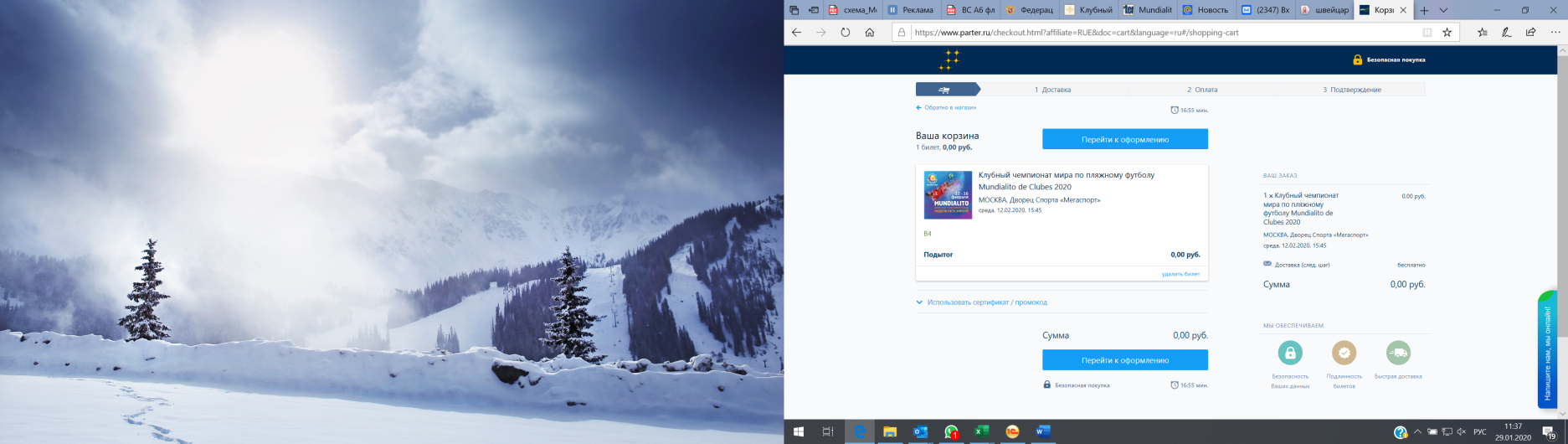 Билеты будут отправлены на указанный электронный адрес.Если вам нужно больше билетов – повторите процедуру.Билеты желательно распечатать (на любом принтере: цветном или черно-белом).(Количество мест ограниченно, после того как места на трибуне D2 закончатся, станут доступны места на других трибунах).